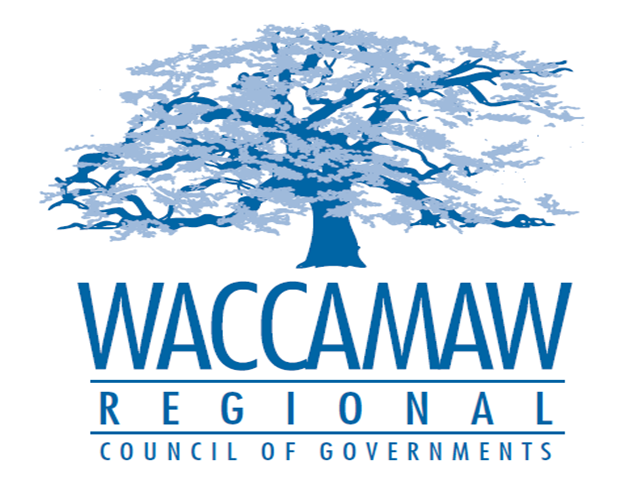  BOARD OF DIRECTORS’ MEETINGMonday, February 12, 2018 - 7:00 PM1230 Highmarket Street, Georgetown, South Carolina 29440Call to Order……………………………………………………………………………....Randal Wallace,   					  		                                                              Chairman    InvocationIntroduction of GuestsDetermination QuorumApproval of the December 11, 2017 MinutesFinance Report ………………..…………………………………………….………..…Arnold Johnson,									           Finance DirectorAudit Commitee Report…..…………...………………………….…………………..…Murray Vernon, Minor Amendment Policy 					 Finance Committee Chairman			Board Action RequiredAudit Presentation……………………………………………………………..Harper, Poston & Moree		               						Board Action RequiredPlanning Department Update……………………………………………………..………..Tom Britton,									         Planning Director Executive Director’s Report………………………………………………………………..Sarah Smith,                                                                                                                               Executive Director       7.	Next Meeting:	March 12, 2018       8.	Other Business 